PRODUCT NAME:   PATCH Part A ResinPRODUCT CODES:  PATCH Part A ResinMANUFACTURER/ DISTRIBUTOR:   Terrazeco, LLC123 Main St.Hookerton, NC 285381-252-747-3735PRODUCT USE: Floor CoatingCHEMICAL SPILLEMERGENCY PHONE: 800-255-3924CHEMTEL PHONE:    800-255-3924GHS Classification in accordance with 29 CFR 1910 (OSHA HCS)Skin corrosion/irritation: Category 3Serious eye damage/eye irritation: Category 2BSkin sensitizer: Category 1Label ElementsHazard pictograms/symbols: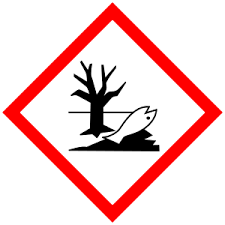 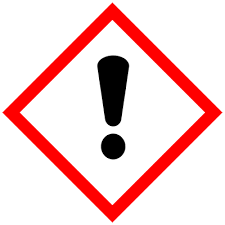 Signal Word: WarningHazard Statements:H315: Causes skin irritation.H316: May cause mild skin irritating. H320: May cause eye irritating.H317: May cause allergic skin reaction.Precautionary Statements:(Prevention)                                        P280: Wear protective gloves/clothing and eye/face protection.P332+337+350+313: If skin/eyes irritation occurs, wash with plenty of soap and water and get medical advice/attention.P410+403: Store container tightly closed in well-ventilated place. P273: Avoid release to the environment.Precautionary Statements:(Response)P305 + P351 + P338 IF IN EYES: Rinse cautiously with water for several minutes. Remove contact lenses, if present and easy to do. Continue rinsing.P333 + P311 If skin irritation or rash occurs: Call a POISON CENTER or Doctor/physician. P303 + P352 IF ON SKIN (or hair): Wash with plenty of soap and water.P332 + P313 If skin irritation occurs: Get medical advice/attention. P362 + P364 Take off contaminated clothing and wash before reuse. P391 Collect spillage.P337 + P311 If eye irritation persists: Call a POISON CENTER or doctor/physician.Precautionary Statements:(Disposal)P501 Dispose of contents/container to hazardous or special waste collection point.EYES: Irrigation of the eye immediately with water for fifteen minutes is a good safety practice.SKIN: Contact will probably cause no more than irritation. Wash off in flowing water or shower. Wash clothing before reuse.INGESTION: Low in toxicity. No adverse effects anticipated by this route of exposure incidental to proper industrial handling.INHALATION: Remove to fresh air if effect occurs. Consult medical personnelNOTES TO PHYSICIANS: No specific antidote. Supportive care. Treatment based on judgment of the physician in response to reactions of the patient.Extinguishing media: Suitable extinguishing media: foam, water spray, dry powder, carbon dioxideSpecial hazards arising from the substance or mixture: Carbon oxides, Hydrogen chloride gas, Hydrogen fluoride Advice for firefighters: Wear self-contained breathing apparatus for firefighting if necessary.Further information: Use water spray to cool unopened containers.METHODS FOR CLEANING UP:	Soak up in absorbent material and collect in suitable containers. Residual may be removed using steam or hot soapy water.PRECAUTIONS FOR SAFE HANDLING:Avoid contact with skin and eyes. Avoid inhalation of vapor or mist. Keep away from sources of ignition - No smoking. CONDITIONS FOR SAFE STORAGE: Keep only in the original container in a cool, dry, well-ventilated place away from ignition sources, heat or flame. Protect from direct sunlight.VENTILATION: Good room ventilation usually adequate for most operationsRESPIRATORY PROTECTION: None normally needed.EYE PROTECTION: Use chemical goggles.SKIN PROTECTION: For brief contact, no precautions other than clean body-covering clothing should be needed.Use impervious gloves when prolonged or frequently repeated contact could occur.APPEARANCE: Straw colored liquid. ODOR: WeakPHYSICAL STATE: LiquidBOILING POINT: >252 °CVAPOR PRESSURE (mmHg): F: NA (C: N/A)VAPOR DENSITY (AIR = 1): N/ASPECIFIC GRAVITY (H2O = 1): 1.12-1.14Flammability: not flammableCONDITIONS TO AVOID (STABILITY): See SDS section 7 - Handling and storage.INCOMPATIBILITY (MATERIAL TO AVOID): strong acids, strong bases, strong oxidizing agents, strong reducing agentsHAZARDOUS DECOMPOSITION OR BY-PRODUCTS: Decomposition products: carbon oxides, nitrogen oxides Thermal decomposition: No decomposition if stored and handled as prescribed/indicated.CHEMICAL STABILITY: The product is stable if stored and handled as prescribed/indicated.11.0 TOXICOLOGICAL INFORMATIONAcute toxicityAssessment of acute toxicity: Virtually nontoxic after a single ingestion. Based on available Data, the classification criteria are not met. InhalationNo applicable information available.DermalNo applicable information available. Assessment other acute effectsNo applicable information available.Irritation / corrosionAssessment of irritating effects: Eye contact causes irritation. Skin contact causes irritation. No applicable information available. SensitizationAssessment of sensitization: Sensitization after skin contact possible.Chronic Toxicity/EffectsRepeated dose toxicityAssessment of repeated dose toxicity: No reliable data was available concerning repeated dose toxicity. Based on available Data, the classification criteria are not met.Genetic toxicityAssessment of mutagenicity: The chemical structure does not suggest a specific alert for such an effect. Based on available Data, the classification criteria are not met.CarcinogenicityAssessment of carcinogenicity: Based on the ingredients there is no suspicion of a carcinogenic effect in humans. Based on available Data, the classification criteria are not met.Reproductive toxicityAssessment of reproduction toxicity: The chemical structure does not suggest a specific alert for such an effect. Based on available Data, the classification criteria are not met.TeratogenicityAssessment of teratogenicity: The chemical structure does not suggest a specific alert for such an effect. Based on available Data, the classification criteria are not met.Other InformationThe product has not been tested. The statement has been derived from the properties of the individual components.Symptoms of ExposureThe most important known symptoms and effects are described in the labelling (see section 2) and/or in section 11.12.1	Ecotoxicity: No information available.12.2	Persistence and degradability: Not readily biodegradable (by OECD criteria).12.3	Bioaccumulative potential: Because of the product's consistency and low water solubility, bioavailability is improbable.12.4	Mobility in soil: The substance will not evaporate into the atmosphere from the water surface.12.5	Other adverse effects: Do not discharge product into the environment without control. The product has not been tested. N/A13.1 Disposal methods:Preferred method of disposal includes incineration under controlled conditions in accordance with all local and national laws and regulations. The generation of waste should be avoided or minimized wherever possible. Untreated material is not suitable for disposal. Waste, even small quantities, should never be poured down drains, sewers or   watercourses.Waste must be disposed of in accordance with federal, state and local environmental control regulations. This material, when properly mixed and cured with its resin component at the proper mix ratio, may be safely land filled. Contaminated packaging: Empty containers can only be disposed of when the remaining product adhering to the container walls has been removed. Hazard warning labels should be removed from the container only after it has been properly emptied.WASTE DISPOSAL METHOD:Burn in adequate incinerator or bury in an approved landfill; in accordance with local, state and federal regulations.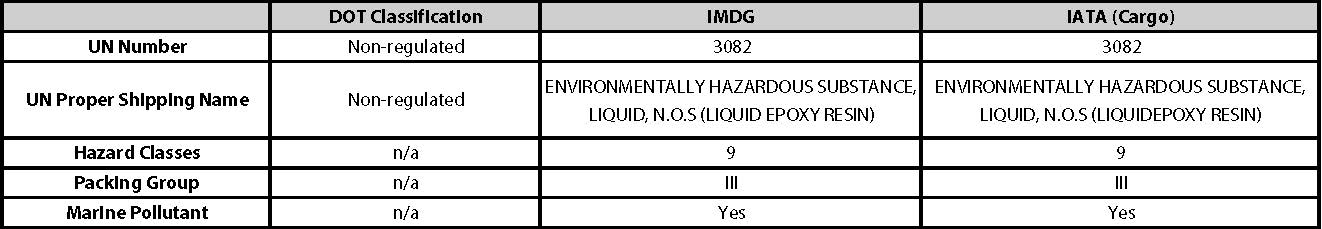 U.S. FEDERAL REGULATIONS:TSCA (TOXIC SUBSTANCE CONTROL ACT):The components of this product are contained on the chemical substance inventory list.CERCLA (COMPREHENSIVE RESPONSE COMPENSATION, AND LIABILITY ACT):Requires notification of the National Response Center of release of quantities of Hazardous Substances equal to or greater than the reportable quantities (RQ's) in 40 CFR 302.4. Components present in this product at level which could require reporting under the statute are:SARA TITLE III (SUPERFUND AMENDMENTS AND REAUTHORIZATION ACT):Sections 301-304 require emergency planning based on Threshold Planning Quantities (TPQs) and release reporting based on Reportable Quantities (RQs) in 40 CFR 355. Components present in this product at a level which could require reporting under this statute are:311/312 HAZARD CATEGORIES:Sections 311-312 require products be reviewed and applicable EPA Hazard Definitions be identified and made known.EPA HAZARD CLASSIFICATIONS:313 REPORTABLE INGREDIENTS:Section 313 requires submission of annual reports of release of toxic chemicals that appear in 40 CFR 372 (for SARA 313). This information must be included in all MSDSs that are copied and distributed for this material. Components present in this product at level which could require reporting under the statute are:SECTION 15 NOTES: If you are unsure if you must report more information, call the EPA Emergency Planning and Right-To-Know Hot Line: 800-535-0202 or 202-479-2449. The concentrations shown in this document are maximum or ceiling levels (expressed in weight %, unless otherwise specified) o be used for regulations. Trade Secrets are indicated by "TS".The information herein is given in good faith, but no warranty expressed or implied is made. TERRAZECO, LLC urges suppliers and users of this product to evaluate its suitability and compliance with local regulations as TERRAZECO, LLC cannot foresee the nature of the final application nor final location of usageINGREDIENTS% BY WEIGHTCAS NUMBERReaction products of Epichlorohydrin and Bisphenol A80 - 90%25068-38-61,4-bis(2,3-epoxypropoxy)butane5 -10%2425-79-8Calcium carbonate5 -10%1317-65-3Chemical NameCAS Number% By WeightRQNONEN/AN/AN/AChemical NameCAS Number% By WeightNONEN/AN/AAcute HazardNOChronic HazardNOFire HazardNOPressure HazardNOReactive HazardNOChemical NameCAS Number% By WeightNONEN/AN/A